This application form is for use in relation to policy Research and Study Release.Grant-in-Aid:Are you applying for a Grant-in-Aid	Yes    	No    If Yes, attach budget including financial assistance from other sources.Please include the following with this application form: Previous Research and Study Release: Attach a copy of last Research and Study Release report (if any).Research and Study Release Programme: Please attach a detailed description of your proposed Research and Study Release programme. This should give details of the following:The overall purpose of the release.The expected outcomes which will benefit Otago Polytechnic (e.g. publications, conference presentations, development of new courses/research/teaching methods, professional activity, postgraduate study, collaborative projects, changes in management or leadership). Applicants will need to provide specific details in this section.Activities which will lead to the accomplishment of your objectives for the release (e.g. a summary of your study or research project, individuals with whom you will be working, universities and other organisations you will be visiting, letters of invitation). Applicants will need to provide specific details in this section.Itinerary and contact details at each place.Your teaching/research or other employment responsibilities and state how they will be discharged during your proposed absence on Research and Study Release. This needs to be signed off by the staff member’s Formal Leader.Note: Bond Agreement Grant-in-Aid - The following shall be included in any letter of offer relating to Grant-in-Aid.  No monies shall be paid in respect of a Grant-in-Aid until a final agreement is signed.The employee agrees that, should the employee leave his or her position with Otago Polytechnic within six months of returning from Research and Study Release, the employee shall repay to the Polytechnic a proportion of the Grant-in-Aid, that proportion being determined by the following formula: 
(Grant-in-Aid ÷6) x (6 – number of complete months employed since returning from Research and Study Release).All or part of any sum payable to Otago Polytechnic by the employee under this clause may be deducted by the Polytechnic from the employee’s final pay.The employee shall not be liable to repay this proportion of the Grant-in-Aid if the reason for leaving his or her position is dismissal, death, or serious illness, accident or injury which would reasonably be expected to necessitate leaving this position of employment.Applicant’s Declaration: 	In signing this application I acknowledge that I have read, and understand, Otago Polytechnic Ltd policy Research and Study ReleaseApplicant’s Signature:		Date:		Submit application to:Formal Leader and Director Research and Postgraduate Studies (or Chief Executive for Executive Leadership Team members)	Previous release reports up to date	Correct documentation included in application	Satisfactory arrangements can be made to cover applicant’s teaching/research/other commitments during the proposed Research and Study Release	Eligible for study release of 	 weeks 		(Professorial/Research Active staff up to 12 weeks, senior tier 3 staff up to 4 weeks)		Grant-in-Aid of 	$                    approved for the purposes of the Research and Study Release 	State Reasons:	Application is approved	Application is declined (state reasons)Formal Leader: name and position ________________________________________________Signature 		Date	Director: Research and Postgraduate StudiesSignature 		Date	ORChief Executive for Executive Leadership team membersSignature _______________________________		Date_________________________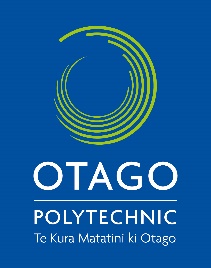 Application FormApplication Form for Research and Study ReleaseTitleNamePositionCollege or Service AreaCollege or Service AreaRequested period for release:Requested period for release:From:From:To:To:Financial Assistance from outside sources: (give details of any external financial assistance)Financial Assistance from outside sources: (give details of any external financial assistance)Financial Assistance from outside sources: (give details of any external financial assistance)Financial Assistance from outside sources: (give details of any external financial assistance)Financial Assistance from outside sources: (give details of any external financial assistance)Financial Assistance from outside sources: (give details of any external financial assistance)